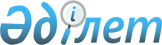 Қылмысқа және сыбайлас жемқорлыққа қарсы күрес жүргiзу жөнiндегi Кеңес құрамын бекiту туралы
					
			Күшін жойған
			
			
		
					Қапшағай қалалық мәслихатының 2003 жылғы 19 наурыздағы N 185-24 шешімі. Алматы облыстық Әділет басқармасында 2003 жылы 18 сәуірде N 1099 тіркелді. Күші жойылды - Қапшағай қалалық мәслихатының 2008 жылғы 05 тамыздағы N 75-14 шешімімен      Ескерту. Күші жойылды - Қапшағай қалалық мәслихатының 2008.08.05 N 75-14 шешімімен

      "Қазақстан Республикасындағы жергiлiктi мемлекеттiк басқару туралы" Қазақстан Республикасының 2001 жылғы 23 қаңтардағы N 148-11 Заңының 6 бап, 1 тармағы, 12 тармақшасын басшылыққа ала отырып және қала әкiмiнiң 2003 жылғы 12 наурыздағы N 112/8-24 ұсынысын қарай келе, қалалық мәслихат ШЕШIМ ҚАБЫЛДАДЫ:

      

 Қылмысқа және сыбайлас жемқорлыққа қарсы күрес жөнiндегi Кеңес мына құрамда бекiтiлсiн:

      Зеленский С.М. - қала әкiмi, Кеңестiң төрағасы;

      Мәкiмов Т.С. - қала әкiмi аппаратының басшысы, Кеңес төрағасының орынбасары;

      Қамбарова А.Т. - бас маман-заң кеңесшiсi, Кеңестiң хатшысы.

Кеңес мүшелерi:

      1. Әдiлбеков Ә.Б. - қала прокуроры (келiсiм бойынша);



      2. Әлiбаев А.Д. - қалалық мәслихаттың хатшысы (келiсiм бойынша);



      3. Алпысбаев Қ.А. - Қапшағай қаласының мамандандырылған күзет қызметi бөлiмшесiнiң бастығы (келiсiм бойынша);



      4. Ахметов Б.У. - Қапшағай қалалық сотының төрағасы (келiсiм бойынша);



      5. Қойбақов Т.М. - Қапшағай әскери гарнизонының сардары (келiсiм бойынша);



      6. Қолжанов С.Қ. - әскери прокурор (келiсiм бойынша);



      7. Лұқманов Б.А. - әскери-тергеу басқармасының бастығы (келiсiм бойынша);



      8. Нүрахметов С.Т. - қалалық iшкi iстер бөлiмiнiң бастығы;



      9. Садықов Б.Т. - Алматы облысы бойынша ұлттық қауiпсiздiк комитетi департаментiнiң аға өкiлеттi өкiлi (келiсiм бойынша);



      10. Сахвалиев Т.М. - қала әкiмiнiң кеңесшiсi;



      11. Тлеубердин М.А. - салық комитетiнiң төрағасы (келiсiм бойынша);



      12. Юнусов Ө.А. - Қапшағай аймағы бойынша ауданаралық қаржы полициясы бөлiмiнiң бастығы мiндетiн уақытша атқарушы (келiсiм бойынша).      Қалалық мәслихат

      сессиясының төрағасы      Қалалық мәслихаттың

      хатшысы
					© 2012. Қазақстан Республикасы Әділет министрлігінің «Қазақстан Республикасының Заңнама және құқықтық ақпарат институты» ШЖҚ РМК
				